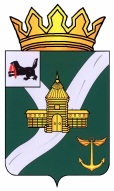 КОНТРОЛЬНО-СЧЕТНАЯ КОМИССИЯ УСТЬ-КУТСКОГО МУНИЦИПАЛЬНОГО ОБРАЗОВАНИЯ(КСК УКМО)ЗАКЛЮЧЕНИЕ№ 01-68з на проект решения Думы Ручейского сельского поселения «О бюджете Ручейского муниципального образования на 2021 год и плановый период 2022 и 2023 годов»    Утвержденораспоряжением председателя                         КСК УКМО     от 26.11.2020 № 97-пЗаключение Контрольно-счетной комиссии Усть-Кутского муниципального образования (далее - Заключение) на проект решения Думы Ручейского сельского поселения «О бюджете Ручейского муниципального образования на 2021 год и плановый период 2022 и 2023 годов» (далее – Проект бюджета) подготовлено в соответствии с Бюджетным кодексом Российской Федерации, Положением «О Контрольно-счетной комиссии Усть-Кутского муниципального образования», утвержденным решением Думы УКМО от 30.08.2011 № 42, иными нормативными правовыми актами Российской Федерации, Иркутской области, Усть-Кутского муниципального образования и Ручейского муниципального образования, на основании поручения председателя Думы Ручейского сельского поселения от 13.11.2020 № 355.Проект бюджета внесен Главой администрации Ручейского муниципального образования на рассмотрение Думы Ручейского сельского поселения 13.11.2020 в срок, установленный Положением «О бюджетном процессе Ручейского муниципального образования», утвержденного Решением Думы Ручейского муниципального образования (сельского поселения) 26.12.2014 № 68 «Об утверждении Положения о бюджетном процессе в Ручейском муниципальном образовании» (далее – Положение о бюджетном процессе). Перечень документов и материалов, представленных одновременно с проектом бюджета, соответствует требованиям статьи 184.2 БК РФ и статьи 18.4 Положения о бюджетном процессе. КСК УКМО отмечает, что в Проекте решения Думы Ручейского муниципального образования (сельского поселения) имеются расхождения в наименовании представительного органа муниципального образования (Дума Ручейского сельского поселения).Прогноз социально-экономического развития составлен на основании основных параметров развития экономики Ручейского муниципального образований (далее – Прогноз СЭР).В соответствии с показателями Прогноза СЭР планируется выручка от реализации продукции, работ, услуг в 2021 году в объеме 11,0 млн. рублей, что на 0,43 млн. рублей, или на 4,1 % выше оценки 2020года.На 2022 год выручка от реализации продукции, работ, услуг прогнозируется в объеме 11,44 млн. рублей, что на 0,44 млн. рублей, или на 4,0 % выше прогноза на 2021 год.На 2023 год выручка от реализации продукции, работ, услуг прогнозируется в объеме 11,89 млн. рублей, что на 0,45 млн. рублей, или на 3,9 % выше прогноза на 2022 год.КСК УКМО отмечает, что в соответствии со ст. 173 БК РФ прогноз социально-экономического развития одобряется местной администрацией, тогда как прогноз социально-экономического развития утвержден Постановлением Администрации Ручейского сельского поселения от 12.11.2020 № 50-п «О предварительных итогах социально-экономического развития Ручейского муниципального образования на 2021 и на плановый период 2022 и 2023 годов». (далее – Постановление от 12.11.2020 № 50-п). Кроме того, наименование «О предварительных итогах социально-экономического развития Ручейского муниципального образования на 2021 и на плановый период до 2023 года» является некорректным и недопустимым. В соответствии с бюджетным законодательством (ст. 169 БК), Проект бюджета Ручейского муниципального образования на 2021 год и плановый период 2022 и 2023 годов, сформирован на трёхлетний период, что обеспечивает стабильность и предсказуемость развития бюджетной системы поселения. Формирование основных параметров местного бюджета на 2021 год и плановый период 2022-2023 годов осуществлено в соответствии с требованиями действующего бюджетного и налогового законодательства с учетом изменений, планируемых на 2021 год. В соответствии со статьей 1 Проекта бюджета предлагается утвердить следующие основные характеристики бюджета Ручейского муниципального образования:- на 2021 годпрогнозируемый общий объем доходов в сумме 8 999,00 тыс. рублей, из них объем межбюджетных трансфертов в сумме 6 418,8 тыс. рублей; общий объем расходов Ручейского муниципального образования в сумме 9 089,3 тыс. рублей;размер дефицита бюджета в сумме 90,3 тыс. рублей, или 3,5 % утвержденного общего годового объема доходов Ручейского муниципального образования без учета утвержденного объема безвозмездных поступлений (ст.92.1 БК РФ).Утвердить основные характеристики местного бюджета на плановый период 2022 и 2023 годов:- на 2022 годпрогнозируемый общий объем доходов в сумме 9 044,8 тыс. рублей, из них объем межбюджетных трансфертов в сумме 6 349,2 тыс. рублей;общий объем расходов Ручейского муниципального образования в сумме 9 139,1 тыс. рублей, в том числе условно утвержденные расходы в сумме 214,4 тыс. рублей;размер дефицита бюджета в сумме 94,3 тыс. рублей, или 3,5 % утвержденного общего годового объема доходов Ручейского муниципального образования без учета утвержденного объема безвозмездных поступлений.- на 2023 годпрогнозируемый общий объем доходов в сумме 9 365,7 тыс. рублей, из них объем межбюджетных трансфертов в сумме 6 618,7 тыс. рублей;общий объем расходов в сумме 9 461,9 тыс. рублей, в том числе условно утвержденные расходы в сумме 444,4 тыс. рублей;размер дефицита бюджета в сумме 96,2 тыс. рублей, или 3,5 % утвержденного общего годового объема доходов без учета утвержденного объема безвозмездных поступлений.Размер резервного фонда Администрации Ручейского сельского поселения определен на 2021 год в сумме 15 тыс. рублей, на 2022 год и 2023 год – 15,0 тыс. рублей в соответствии со ст. 81 Бюджетного кодекса РФ и не превышает 3%. Статьей 7 Проекта бюджета Ручейского муниципального образования в соответствии со ст. 179.4 БК РФ предлагается утвердить объем бюджетных ассигнований дорожного фонда Ручейского муниципального образования на 2021 год в размере 1360,7 тыс. рублей; на 2022 год – 1 426,2 тыс. рублей; на 2023 год – 1 426,2 тыс. рублей.Представленный к утверждению объем доходов бюджета Ручейского муниципального образования на 2021 год меньше в сравнении с ожидаемым исполнением бюджета в 2020 году на 6 361,0 тыс. рублей или на 41,4 % и составит 8 999,00 тыс. рублей. Прогнозные показатели доходов на 2022 год составят 9 044,8 тыс. рублей, что на 45,8 тыс. рублей или на 0,5 % выше прогнозных показателей 2021 года. Прогнозные показатели доходов на 2023 год составят 9 365,7 тыс. рублей, что на 320,9 тыс. рублей или на 3,5 % меньше прогнозных показателей 2022 года. На 2021 год прогноз поступлений налоговых доходов определен в сумме 2 455,2 тыс. рублей, что на 0,5% выше ожидаемых поступлений 2020 года, на 2022 год – 2 568,6 тыс. рублей (4,6 % к уровню 2021 года), на 2023 год – 2 618,00 тыс. рублей (2,0 % к уровню 2022 года).Прогноз поступлений налога на доходы физических лиц в местный бюджет на 2021 год запланирован в сумме 918,3 тыс. рублей, что на 35,3 тыс. рублей (на 4,0 %) выше ожидаемого поступления в 2021 году, в 2022 году – 955,0 тыс. рублей, что на 4,0 % выше, прогнозируемых поступлениях 2021 года, в 2023 году – 993,2 тыс. рублей, что выше прогноза 2022 года на 4,0 %.Прогноз поступлений доходов от уплаты акцизов на нефтепродукты предусмотрен в объеме 1 360,7 тыс. рублей в 2021 году, на 2022-2023 1 426,2 тыс. рублей ежегодно.Прогнозные показатели поступлений по налогу на имущество физических лиц на 2021 год запланированы ниже (на 36,8 тыс. руб.) ожидаемой оценки 2020 года в сумме 9,2 тыс. рублей. - в 2022 году – в сумме 18,4 тыс. рублей, рост составит 9,2 тыс. рублей от прогнозных показателей на 2021 год;- в 2023 году – 27,6 тыс. рублей, рост составит на 9,2 тыс. рублей прогнозных показателей 2022 года. Прогноз поступлений неналоговых платежей в местный бюджет предусматривается в 2021 год в сумме 125,0 тыс. рублей, что ниже ожидаемой оценки 2020 года на 6,3 тыс. рублей или на 4,5 %; в 2022 году 127,0 тыс. рублей, что на 2,0 тыс. рублей или на 1,6 % выше плановых поступлений 2021 года; в 2023 году 129,0 тыс. рублей, что на 2,0 тыс. рублей или на 1,6 % выше, плановых поступлений в 2022 году. Удельный вес, неналоговых доходов в общем объеме доходов составляет в 2021 – 2023 годах - 1,4 % ежегодно.доходы от оказания платных услуг получателями средств бюджетов поселений прогнозируемый объем на 2021 год составляет 74,0 тыс. рублей, ниже уровня ожидаемых поступлений 2020 года на 6,3 тыс. рублей или 8,5 %. На 2022 год предусмотрены поступления в сумме 75,0 тыс. рублей, рост по отношению к 2021 году составляет 1,0 тыс. рублей или 1,4%, в 2023 году планируются поступления в сумме 76,0 тыс. рублей, что выше прогноза на 2022 года на 1,0 тыс. рублей или 1,4%.Прогноз поступлений от штрафов, санкций, возмещения ущерба в местный бюджет на 2021 год предусмотрен в сумме 1,0 тыс. рублей, что значительно ниже ожидаемых поступлений 2020 года (15,0 тыс. рублей) на 93,3 %. На 2021 год предусмотрены поступления в сумме 2,0 тыс. рублей. На 2022 – 2023 годы планируется в сумме 3,0 тыс. рублей ежегодно. В 2021 году объем безвозмездных поступлений в местный бюджет запланирован в сумме 6 418,8 тыс. рублей, что на 6 368,4 тыс. рублей или на 49,8% ниже ожидаемых поступлений 2020 года, в 2022 году прогнозируется снижение к уровню 2021 года на 1,1 %, в 2023 году рост составит 4,2 % по отношению к 2022 году. В составе безвозмездных поступлений учтены:- дотации на выравнивание бюджетной обеспеченности в 2021 году сумме 5 853,0 тыс. рублей, в том числе средства областного бюджета – 354,5 тыс. рублей, средства бюджета района – 5 498,5 тыс. рублей.В 2022 снижение по отношению к предыдущему периоду составит 1,2%, в 2023 годах рост дотаций по отношению к предыдущему периоду составит 4,5 %;- прочие субсидии бюджетам на реализацию мероприятий перечня проектов народных инициатив в сравнении с ожидаемым 2020 годом запланированы в 2021 2023 годах в сумме 255,7 тыс. рублей ежегодно.- субвенции на осуществление первичного воинского учета на территории, где отсутствуют военные комиссариаты на 2021 год в сумме 188,9 тыс. рублей, на 2022 год – 191,0 тыс. рублей, на 2023 год – 198,8 тыс. рублей;- субвенции на выполнение передаваемых полномочий субъектов РФ (осуществление отдельных областных государственных полномочий в сфере водоснабжения и водоотведения по 120,5 тыс. рублей ежегодно; - субвенции на осуществление областного государственного полномочия по определению перечня должностных лиц органов местного самоуправления, уполномоченных составлять протоколы об административных правонарушениях, предусмотренных отдельными законами Иркутской области об административной ответственности по 0,7 тыс. рублей ежегодно. Проектом бюджета предусматриваются расходы Ручейского муниципального образования в 2021 году в сумме 9 089,3 тыс. рублей, что ниже ожидаемой оценкой 2020 года на 10 835,3 тыс. рублей или на 45,6 %.Снижение расходов по подразделам связано, в основном, с началом формирования бюджета и не включением в расходную часть ожидаемых доходов из областного и районного бюджетов, которые, как и в предыдущие годы, найдут свое отражение в течение 2021 года.Раздел 0100 «Общегосударственные вопросы» аккумулирует расходы на общегосударственные вопросы. По подразделу 0102 «Функционирование высшего должностного лица субъекта Российской Федерации и муниципального образования» предусмотрено бюджетных ассигнований на осуществления полномочий (функций) главы поселения в 2021 году в сумме 1 493,6 тыс. рублей, что выше ожидаемого исполнения 2020 года на 8,2 тыс. рублей или на 0,5 %, в 2022-2023 годах расходы запланированы на уровне 2021 года. По подразделу 0104 «Функционирование Правительства Российской Федерации, высших исполнительных органов государственной власти субъектов Российской Федерации, местных администраций» проектом бюджета на содержание и обеспечение деятельности Администрации Ручейского сельского поселения в 2021 году предусмотрено бюджетных ассигнований в сумме 3 119,6 тыс. рублей, что ниже ожидаемых расходов 2020 года на 3 755,1 тыс. рублей или на 45,4 %, в 2022 году в сумме 2 825,1 тыс. рублей, что ниже аналогичных расходов 2021 года на 294,5 тыс. рублей или на 9,5 %, в 2023 году запланирован с ростом к предыдущему году на 263,7 тыс. рублей или 9,3% в сумме 3 088,8 тыс. рублей. КСК отмечает, что на первоначальном этапе планирования местного бюджета не в полном объеме предусматриваются бюджетные ассигнования на заработную плату с начислениями на ее, в связи с недостающим объемом собственных доходов. Как отмечено в пояснительной записке, в течение бюджетного года (2021) Администрация Ручейского сельского поселения будет обращаться с просьбой о выделении дополнительных средств в Администрацию Усть-Кутского муниципального образования.По подразделу 0106 «Обеспечение деятельности финансовых, налоговых и таможенных органов и органов финансового (финансово-бюджетного) надзора» планируются расходы на исполнение переданных полномочий КСК УКМО в соответствии с соглашением по осуществлению внешнего муниципального финансового контроля в 2021-2023 годы сумме - 45,6 тыс. рублей ежегодно и на исполнение полномочий по осуществлению внутреннего муниципального финансового контроля в 2021-2023 годы в сумме 64,4 тыс. рублей ежегодно.Подразделу 0113 «Другие общегосударственные вопросы» предусмотрены на 2021 и 2022-2023 годы в сумме 268,9 тыс. рублей ежегодно. КСК УКМО считает, что (КЦСР) субвенции на осуществление областного государственного полномочия по определению перечня должностных лиц органов местного самоуправления, уполномоченных составлять протоколы об административных правонарушениях, предусмотренных отдельными законами Иркутской области об административной ответственности, Проектом бюджета запланирована с нарушением Приказа министерства финансов Иркутской области от 11.12.2019 N 73н-мпр (ред. от 20.10.2020) «Об утверждении Порядка применения бюджетной классификации Российской Федерации в части, относящейся к областному бюджету, бюджету Территориального фонда обязательного медицинского страхования Иркутской области», согласно которому код целевой статьи расходов следует указать 90А0173150. (В проекте бюджета КЦСР 90А0073150).0200 «Национальная оборона» подразделу 0203 «Мобилизационная и вневойсковая подготовка».Объем расходов на осуществление полномочий по первичному воинскому учету на территориях, где отсутствуют военные комиссариаты, запланирован на 2021 год в сумме 188,9 тыс. рублей, на 2022 год – 191,0 тыс. рублей, на 2022 год – 198,8 тыс. рублей.Бюджетные ассигнования местного бюджета по разделу 0400 «Национальная экономика» предусмотрены в 2021 году в сумме 1 481,2 тыс. рублей, что на 2 406,5 тыс. рублей или на 61,9 % ниже ожидаемых расходов за 2020 год. В 2022 -2023 годы запланированы расходы в сумме 1 546,7 тыс. рублей на каждый год, что выше расходов 2021 года на 4,4 %. Планируется текущий ремонт муниципальных дорог и их содержание (грейдирование).Бюджетные ассигнования местного бюджета по разделу 0500 «Жилищно-коммунальное хозяйство» предусмотрены в 2021 году в сумме 87,0 тыс. рублей, что значительно ниже ожидаемого исполнения за 2020 год на 1 169,6 тыс. рублей. В 2022 -2023 годы запланированы расходы в сумме 42,0 тыс. рублей и 38,0 тыс. рублей соответственно. В составе расходов местного бюджета по данному разделу предусмотрены взносы в Фонд капитального ремонта многоквартирных домов, текущий ремонт и содержание тепловых инженерных сетей, на оплату услуг уличного освещения, на организацию и содержание мест захоронения. Проектом бюджета объем бюджетных ассигнований по разделу 0700 «Образование» подразделу 0705 «Профессиональная подготовка, переподготовка и повышение квалификации» предусмотрено на 2021 - 2023 годы – 1,0 тыс. рублей ежегодно. Согласно Пояснительной записке по данному разделу запланированы расходы на повышение квалификации сотрудников Администрации и работников МКУК «КДЦ Сибиряк».КСК УКМО считает, что расходы, запланированные на повышение квалификации сотрудников МКУК «КДЦ Сибиряк» необходимо учитывать по коду целевой статьи расходов 4400099000 «Обеспечение деятельности культурно-досуговых центров, клубов».Бюджетные ассигнования на финансирование раздела 0800 «Культура и кинематография» подраздела 0801 «Культура» на 2021 год запланированы в объеме 2 143,1 тыс. рублей, что ниже ожидаемого исполнения 2020 года на 2 060,0 тыс. рублей, на 2022 год предусматривается снижение объемов финансирования к уровню 2021 года на 15,8 % и составит 1 803,4 тыс. рублей, на 2023 год в сумме 2 077,8 тыс. рублей рост составит 15,2 % к уровню 2022 года. Согласно пояснительной записке к Проекту бюджету снижение объясняется тем, что на первоначальном этапе планирования местного бюджета не в полном объеме предусматриваются бюджетные ассигнования на заработную плату работникам учреждения культуры с начислениями на ее. В течении 2021 г Администрация Ручейского сельского поселения будет обращаться с просьбой в Администрацию Усть-Кутского муниципального образования о выделении дополнительных средств из районного бюджета. Проектом решения Думы предлагается утвердить размер дефицита бюджета Ручейского муниципального образования в 2021 году в сумме 90,3 тыс. рублей, в 2022 году – 94,3 тыс. рублей, в 2023 году – 96,2 тыс. рублей с учетом соблюдения ограничений, установленных ст.92.1 Бюджетного кодекса РФ или 3,5%. Статьей 11 Проекта решения Думы верхний предел муниципального долга Ручейского муниципального образования при установленных параметрах бюджета предлагается утвердить в размере: по состоянию на 1 января 2022 года – 90,3 тыс. рублей;по состоянию на 1 января 2023 года – 184,6 тыс. рублей;по состоянию на 1 января 2024 года – 280,8 тыс. рублей. В рамках проведения экспертизы местного бюджета произведен запрос выписки из ЕГРЮЛ, в которой указано полное наименование юридического лица – Администрация Ручейского сельского поселения Усть-Кутского муниципального образования (сокращенное – Администрация Ручейского сельского поселения), однако в представленных нормативных-правовых актах, в тексте Проекта решения и приложениях к проекту решению указано наименование (Администрация Ручейского муниципального образования). КСК УКМО отмечает, что наименование юридического лица необходимо указывать в соответствии с выпиской из ЕГРЮЛ. По итогам проведенной экспертизы Контрольно-счетная комиссия Усть-Кутского муниципального образования делает вывод, что проект решения Думы Ручейского сельского поселения «О бюджете Ручейского муниципального образования на 2021 год и плановый период 2022 и 2023 годов», в целом, соответствует бюджетному законодательству Российской Федерации и может быть рекомендован к принятию после устранения замечаний, указанных в настоящем заключении.Пояснительная записка к заключению Контрольно-счетной комиссии УКМО на проект Думы Ручейского сельского поселения «О бюджете Ручейского муниципального образования на 2021 год и плановый период 2022 и 2023 годов» прилагается.Инспектор КСК УКМО                                                                           Е.В. Мокрецова